Personnummer: Kontonummer: Mail trener: Mail foresatt: Betingelser for å få lønn: Arbeidstaker må selv ha ordnet skattekort/frikort for ikke å bli trukket 50% i skatt. Alle trenere i ØHIL må ha gyldig politiattest (hvis du har levert så varer den i tre år). For bestilling, se http://ohil.no/politiattest/. Send inn bekreftelsen som er signert av Torunn. Send inn lønnsskjema for måneden før den 7. i hver måned. Ingen trenere får lønn dersom de ikke har gyldig kontrakt og politiattest.Forventninger om oppmøte til trenere i ØHIL Fotball: Det forventes fullt oppmøte til avtalte aktiviteter. Planlagt fravær må meldes senest torsdag kl 23 uka før.Akutt fravær meldes til ansvarlig så tidlig som mulig, og senest klokken 12.00 samme dag som aktiviteten skal foregå. Bursdag, familieselskap og andre aktiviteter skal ikke stå i veien for å møte på jobb. Slike aktiviteter må koordineres til ikke å inntreffe i trenings- og kamptid. Har man skoleoppgaver må dette planlegges i god tid, slik at man rekker jobben sin. Ved beskjed i god tid er det meste løsbart. Møter i treningstøy merket med ØHIL. Hvis du mangler, så kontakt glenn@ohil.no og oppgi hva du trenger og størrelse. Møter godt forberedt til trening og kampKom alltid til avtalt tid og gjerne fem min førAndre punkter: Bruker spond som kommunikasjonskanal og følger med på info og spørsmål derTett og positiv dialog med foreldregruppa hvis man har lagsansvarTett samarbeid med trenere på samme kullFølge ØHILs måte å trene påVære med på trenerkurs og være aktiv på trenerveiledningRøyk, snus og alkohol skal ikke benyttes når man er sammen med spillereHelt overordnet: Treneren er en viktig person i livet til spillerne. Treneren har en posisjon som gjør at man har stor påvirkning på de man leder. Vi skal skape trygghet, morsomme opplevelser og læring gjennom måten vi er på. Lønnsmal for trenere i perioden 01.10.22-30.11.23: 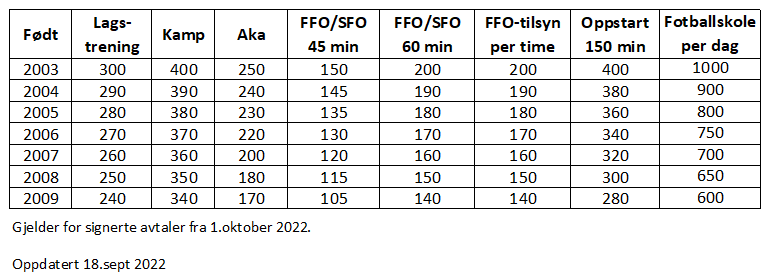 Bjørn Frode Strand, sportssjef ØHIL Fotball, 92817890, bjorn.frode@ohil.no Arbeidsavtale Utferdiget i to eksemplarer, et til hver av parteneArbeidsavtale Utferdiget i to eksemplarer, et til hver av parteneArbeidsavtale Utferdiget i to eksemplarer, et til hver av parteneArbeidsavtale Utferdiget i to eksemplarer, et til hver av parteneArbeidsavtale Utferdiget i to eksemplarer, et til hver av parteneArbeidsavtale Utferdiget i to eksemplarer, et til hver av partene1. Firma1. Firma1. Firma1. Firma1. Firma1. FirmaNavnNavnDaglig lederDaglig lederDaglig lederDaglig lederØvrevoll Hosle Idrettslag (ØHIL)Øvrevoll Hosle Idrettslag (ØHIL)Sverre NordbySverre NordbySverre NordbySverre NordbyAdresse Adresse Adresse Adresse Adresse Adresse Bispeveien 69, 1362 HosleBispeveien 69, 1362 HosleBispeveien 69, 1362 HosleBispeveien 69, 1362 HosleBispeveien 69, 1362 HosleBispeveien 69, 1362 Hosle2. Ansatt2. Ansatt2. Ansatt2. Ansatt2. Ansatt2. AnsattNavnNavnNavnNavnNavnNavnAdresse (inkl postnummer og poststed)Adresse (inkl postnummer og poststed)Adresse (inkl postnummer og poststed)Adresse (inkl postnummer og poststed)Adresse (inkl postnummer og poststed)Adresse (inkl postnummer og poststed)3. Arbeidsplass (jf. arbeidsmiljøloven § 14-6 (1) b)3. Arbeidsplass (jf. arbeidsmiljøloven § 14-6 (1) b)3. Arbeidsplass (jf. arbeidsmiljøloven § 14-6 (1) b)3. Arbeidsplass (jf. arbeidsmiljøloven § 14-6 (1) b)3. Arbeidsplass (jf. arbeidsmiljøloven § 14-6 (1) b)3. Arbeidsplass (jf. arbeidsmiljøloven § 14-6 (1) b)AdresseAdresseAdresseAdresseAdresseAdresseBispeveien 69, 1362 HosleBispeveien 69, 1362 HosleBispeveien 69, 1362 HosleBispeveien 69, 1362 HosleBispeveien 69, 1362 HosleBispeveien 69, 1362 Hosle4. Ansatt som (arb.oppgaver/stilling/tittel/arbeidskategori)4. Ansatt som (arb.oppgaver/stilling/tittel/arbeidskategori)4. Ansatt som (arb.oppgaver/stilling/tittel/arbeidskategori)4. Ansatt som (arb.oppgaver/stilling/tittel/arbeidskategori)4. Ansatt som (arb.oppgaver/stilling/tittel/arbeidskategori)4. Ansatt som (arb.oppgaver/stilling/tittel/arbeidskategori)Akademi, tilsyn eller oppstart. Trener på lag kan også være aktuelt. Akademi, tilsyn eller oppstart. Trener på lag kan også være aktuelt. Akademi, tilsyn eller oppstart. Trener på lag kan også være aktuelt. Akademi, tilsyn eller oppstart. Trener på lag kan også være aktuelt. Akademi, tilsyn eller oppstart. Trener på lag kan også være aktuelt. Akademi, tilsyn eller oppstart. Trener på lag kan også være aktuelt. 5. Ansettelsesforholdets varighet og arbeidstid5. Ansettelsesforholdets varighet og arbeidstid5. Ansettelsesforholdets varighet og arbeidstid5. Ansettelsesforholdets varighet og arbeidstid5. Ansettelsesforholdets varighet og arbeidstid5. Ansettelsesforholdets varighet og arbeidstidAnsatt fraAnsatt fraEventuelt tilEventuelt tilEventuelt tilEventuelt til01.09.2201.09.2231.11.2331.11.2331.11.2331.11.23Ukentlig arbeidstid (lengde/plassering)Ukentlig arbeidstid (lengde/plassering)Daglig arbeidstid (lengde/plassering)Daglig arbeidstid (lengde/plassering)Daglig arbeidstid (lengde/plassering)Daglig arbeidstid (lengde/plassering)Arbeidstiden er fleksibel og tilpasset behovet til spillergruppa du trener. on. Arbeidstiden er fleksibel og tilpasset behovet til spillergruppa du trener. on. Arbeidstiden er fleksibel og tilpasset behovet til spillergruppa du trener. on. Arbeidstiden er fleksibel og tilpasset behovet til spillergruppa du trener. on. Arbeidstakers oppsigelsesfristArbeidstakers oppsigelsesfristArbeidsgivers oppsigelsesfristArbeidsgivers oppsigelsesfristArbeidsgivers oppsigelsesfristArbeidsgivers oppsigelsesfristJfr. arbeidsmiljøloven § 15-3Jfr. arbeidsmiljøloven § 15-3Jfr. arbeidsmiljøloven § 15-3Jfr. arbeidsmiljøloven § 15-3Jfr. arbeidsmiljøloven § 15-3Jfr. arbeidsmiljøloven § 15-3Ferietid, fastsettes i henhold til ferielovens bestemmelserFerietid, fastsettes i henhold til ferielovens bestemmelserFerietid, fastsettes i henhold til ferielovens bestemmelserFerietid, fastsettes i henhold til ferielovens bestemmelserFerietid, fastsettes i henhold til ferielovens bestemmelserFerietid, fastsettes i henhold til ferielovens bestemmelserJfr. ferielovens bestemmelser og etter avtale med daglig leder. Jfr. ferielovens bestemmelser og etter avtale med daglig leder. Jfr. ferielovens bestemmelser og etter avtale med daglig leder. Jfr. ferielovens bestemmelser og etter avtale med daglig leder. Jfr. ferielovens bestemmelser og etter avtale med daglig leder. Jfr. ferielovens bestemmelser og etter avtale med daglig leder. 6. Eventuell prøvetid  6. Eventuell prøvetid  6. Eventuell prøvetid  6. Eventuell prøvetid  6. Eventuell prøvetid  6. Eventuell prøvetid  Prøvetidens lengdePrøvetidens lengdeOppsigelsesfrist i prøvetidenOppsigelsesfrist i prøvetidenOppsigelsesfrist i prøvetidenOppsigelsesfrist i prøvetiden7. Lønn 7. Lønn 7. Lønn 7. Lønn 7. Lønn 7. Lønn UtbetalingsmåteUtbetalingsmåteUtbetalingstidspunktSe nederst på andre sidenSe nederst på andre sidenSe nederst på andre sidenBankBankMånedlig, den 15.OvertidOvertidOvertidOvertidOvertidOvertidDet utbetales ikke overtid. Avspasering skjer etter avtale med daglig leder. Det utbetales ikke lønn i juli måned.Det utbetales ikke overtid. Avspasering skjer etter avtale med daglig leder. Det utbetales ikke lønn i juli måned.Det utbetales ikke overtid. Avspasering skjer etter avtale med daglig leder. Det utbetales ikke lønn i juli måned.Det utbetales ikke overtid. Avspasering skjer etter avtale med daglig leder. Det utbetales ikke lønn i juli måned.Det utbetales ikke overtid. Avspasering skjer etter avtale med daglig leder. Det utbetales ikke lønn i juli måned.Det utbetales ikke overtid. Avspasering skjer etter avtale med daglig leder. Det utbetales ikke lønn i juli måned.Feriepenger kommer i tillegg til lønn, jf. FerielovenFeriepenger kommer i tillegg til lønn, jf. FerielovenFeriepenger kommer i tillegg til lønn, jf. FerielovenFeriepenger kommer i tillegg til lønn, jf. FerielovenFeriepenger kommer i tillegg til lønn, jf. FerielovenFeriepenger kommer i tillegg til lønn, jf. FerielovenJfr. ferielovens §10 og klubbens gjeldende avtale for ansatte. Jfr. ferielovens §10 og klubbens gjeldende avtale for ansatte. Jfr. ferielovens §10 og klubbens gjeldende avtale for ansatte. Jfr. ferielovens §10 og klubbens gjeldende avtale for ansatte. Jfr. ferielovens §10 og klubbens gjeldende avtale for ansatte. Jfr. ferielovens §10 og klubbens gjeldende avtale for ansatte. 8. Andre opplysninger 8. Andre opplysninger 8. Andre opplysninger 8. Andre opplysninger 8. Andre opplysninger 8. Andre opplysninger Avtal med Lotte ang akademi/tilsynAvtale med Anders om oppstartAvtal med Lotte ang akademi/tilsynAvtale med Anders om oppstartAvtal med Lotte ang akademi/tilsynAvtale med Anders om oppstartAvtal med Lotte ang akademi/tilsynAvtale med Anders om oppstartAvtal med Lotte ang akademi/tilsynAvtale med Anders om oppstartAvtal med Lotte ang akademi/tilsynAvtale med Anders om oppstart9. Underskrifter  9. Underskrifter  9. Underskrifter  9. Underskrifter  9. Underskrifter  9. Underskrifter  Dato  Underskrift arbeidsgiverUnderskrift arbeidsgiverUnderskrift arbeidsgiverUnderskrift arbeidstaker (og forelder hvis under 15 år)Underskrift arbeidstaker (og forelder hvis under 15 år)